ПАСПОРТ СПЕЦИАЛИСТАИдентификация личностиФамилия:Уметалиева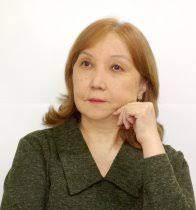 Имя:ЧынарОтчество:ТопчубековнаПол:женскийДата рождения:05.01.1958г.Место рождения:г. ФрунзеНациональность:КыргызГражданство:Кыргызская РеспубликаОбразование:высшееНазвание:Московская государственная консерватория им. П.И. Чайсковского Год окончания вуза:1982г.Государство:СССРВид аспирантуры (о/з/н):очная, вуз (организация)Год окончания1988г.ГосударствоВид докторантуры (о/з/н)  вуз   (организация)Год окончания:2007г. Государство:Кыргызская РеспубликаМесто работы Государство:Кыргызкая РеспубликаОбласть:г. БишкекОрганизация:ИФПиСПИ им. А.А.Алтымышбаева НАН КРДолжность:Зав.отделом “Культурологии и искусствоведения” Сведения о ДС Шифр ДС Должность в ДС Правомочность для фиксированного рассмотрения по научной специальности (шифр)По совокупности научных трудов Наличие ученой степениСтепень (К):Кандидат культурологииОтрасль наук:культурологияШифр специальности по номенклатуре научных работников:24.00.01Дата присуждения:1988г.Степень (Д): Доктор культурологии Отрасль наук:культурология Шифр специальности по номенклатуре научных работников:24.00.01Дата присуждения:2018г.Наличие ученых званийУченое звание (доцент/снс): ДоцентСпециальность:культурологияУченый совет (академический совет) приИФиП НАН КР Дата присвоения: 26.05.2016 г.Ученое звание (профессор)СпециальностьУченый совет (академический совет) приДата присвоенияНаличие академических званийЗвание				АкадемияНаучные результаты (всего)Количество публикаций 93 в т.ч. научных 72, монографий 4, учебно-методических пособий 4, открытий, изобретений.Научные трудыОсновные: шифр научной специальности 24.00.01-теория и история культуры Основные смежные: шифр научной специальности  Дополнительные смежные: шифр научной специальности РезюмеСпециальность (шифр), по которой научный работник моржет быть включен в состав диссератационного советаОсновная______ 2. Смежная___________ 3. Дополнительная____________Дата заполнения “______” _______________________20___г.Председатель ДС ___________  ______________________________			(подпись)			(Ф.И.О.)№ отдела ВАК__________________ Ответственное лицо__________________